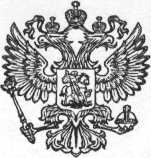 Российская ФедерацияБрянская областьКлимовский районНовоюрковичская сельская администрация от  «27» декабря 2021 г.                         № 50с. Новые ЮрковичиОБ УТВЕРЖДЕНИИ ПОРЯДКАПРИВЛЕЧЕНИЯ ОСТАТКОВ СРЕДСТВ НА ЕДИНЫЙ СЧЕТ БЮДЖЕТА НОВОЮРКОВИЧСКОГО СЕЛЬСКОГО ПОСЕЛЕНИЯ КЛИМОВСКОГО МУНИЦИПАЛЬНОГО РАЙОНАБРЯНСКОЙ ОБЛАСТИ И ВОЗВРАТА ПРИВЛЕЧЕННЫХ СРЕДСТВВ соответствии со статьей 236.1 Бюджетного кодекса Российской Федерации Новоюрковичская сельская администрация Климовского района Брянской области постановляет:1. Утвердить Порядок привлечения остатков средств с казначейских счетов на единый счет бюджета Новоюрковичского сельского поселения Климовского муниципального района Брянской области и их возврата на казначейские счета, с которых они были ранее перечислены (прилагается).2. Опубликовать настоящее постановление на официальном сайте Новоюрковичской сельской администрации Климовского района Брянской области urkovichi.ru.3. Опубликовать настоящее постановление в сборнике нормативно-правовых актов Новоюрковичской сельской администрации Климовского района Брянской области.4. Настоящее постановление распространяет свое действие на правоотношения, возникшие с 01.01.2023 г.Глава Новоюрковичской сельской администрации:                                                                                Н.П. ПрокопенкоУтвержденпостановлениемНовоюрковичской сельской администрации Климовского района Брянской областиот 27.12. 2021 № 50ПОРЯДОКПРИВЛЕЧЕНИЯ ОСТАТКОВ СРЕДСТВ НА ЕДИНЫЙ СЧЕТ БЮДЖЕТА НОВОЮРКОВИЧСКОГО СЕЛЬСКОГО ПОСЕЛЕНИЯ КЛИМОВСКОГО МУНИЦИПАЛЬНОГО РАЙОНА БРЯНСКОЙ ОБЛАСТИИ ВОЗВРАТА ПРИВЛЕЧЕННЫХ СРЕДСТВ1. Настоящий Порядок привлечения остатков средств с казначейских счетов на единый счет бюджета Новоюрковичского сельского поселения Климовского муниципального района Брянской области и их возврата на казначейские счета, с которых они были ранее перечислены, (далее - Порядок) устанавливает:а) порядок привлечения органом, осуществляющим казначейское обслуживание бюджета Новоюрковичского сельского поселения Климовского муниципального района Брянской области, (далее - уполномоченный орган) остатков средств на единый счет бюджета Новоюрковичского сельского поселения Климовского муниципального района Брянской области за счет:средств на казначейском счете N 03232643000000000000 для осуществления и отражения операций с денежными средствами, поступающими во временное распоряжение получателей средств бюджета Новоюрковичского сельского поселения Климовского муниципального района Брянской области;средств на казначейском счете N 03234643000000000000 для осуществления и отражения операций с денежными средствами муниципальных бюджетных и автономных учреждений Новоюрковичского сельского поселения Климовского муниципального района Брянской области;средств на казначейском счете N 03235643000000000000 для осуществления и отражения операций с денежными средствами юридических лиц, не являющихся участниками бюджетного процесса, муниципальными бюджетными и автономными учреждениями; б) порядок возврата уполномоченным органом средств с единого счета бюджета Новоюрковичского сельского поселения Климовского муниципального района Брянской области на казначейские счета, указанные в абзацах втором - четвертом подпункта "а" настоящего пункта (далее - казначейские счета), с которых они были ранее перечислены.2. Уполномоченный орган обеспечивает ежедневное привлечение остатков средств на казначейских счетах для осуществления и отражения операций с денежными средствами, поступающими во временное распоряжение получателей средств бюджета Новоюрковичского сельского поселения Климовского муниципального района Брянской области, казначейских счетах для осуществления и отражения операций с денежными средствами муниципальных бюджетных и автономных учреждений Новоюрковичского сельского поселения Климовского муниципального района Брянской области, казначейских счетах для осуществления и отражения операций с денежными средствами юридических лиц, не являющихся участниками бюджетного процесса, муниципальными бюджетными и автономными учреждениями Новоюрковичского сельского поселения Климовского муниципального района Брянской области (далее - казначейский счет), сложившихся после исполнения распоряжений о совершении казначейских платежей, представленных соответствующими прямыми участниками системы казначейских платежей в сроки, установленные правилами организации и функционирования системы казначейских платежей в соответствии со статьей 242.7 Бюджетного кодекса Российской Федерации.3. Уполномоченный орган осуществляет учет средств в части сумм:а) поступивших на единый счет бюджета Новоюрковичского сельского поселения Климовского муниципального района Брянской области с казначейских счетов;б) перечисленных с единого счета бюджета Новоюрковичского сельского поселения Климовского муниципального района Брянской области на казначейские счета, с которых они были ранее привлечены.4. Уполномоченный орган ежедневно по состоянию на 16 часов 00 минут местного времени (в дни, непосредственно предшествующие выходным или нерабочим праздничным дням, - по состоянию на 15 часов 00 минут местного времени) текущего рабочего дня проводит расчет суммы средств, подлежащей перечислению с казначейских счетов на единый счет бюджета Новоюрковичского сельского поселения Климовского муниципального района Брянской области, исходя из остатка средств, необходимых для совершения казначейских платежей, представленных соответствующими прямыми участниками системы казначейских платежей для осуществления выплат с указанного казначейского счета, не позднее рабочего дня, следующего за днем их представления.5. Уполномоченный орган ежедневно по состоянию на 16 часов 00 минут местного времени (в дни, непосредственно предшествующие выходным или нерабочим праздничным дням, - по состоянию на 15 часов 00 минут местного времени) текущего рабочего дня проводит расчет суммы средств, подлежащей возврату с единого счета бюджета Новоюрковичского сельского поселения Климовского муниципального района Брянской области на казначейские счета, исходя из остатка средств на соответствующем казначейском счете, уменьшенного на сумму средств, необходимых для совершения казначейских платежей, представленных соответствующими прямыми участниками системы казначейских платежей для осуществления выплат с указанного казначейского счета, не позднее рабочего дня, следующего за днем их представления.6. Возврат с единого счета бюджета Новоюрковичского сельского поселения Климовского муниципального района Брянской области привлеченных средств осуществляет уполномоченный орган согласно требованиям п.13 ст.236 Бюджетного кодекса Российской Федерации.7. Уполномоченный орган осуществляет ежедневно не позднее 17 часов 00 минут местного времени (в дни, непосредственно предшествующие выходным и нерабочим дням, - до 16 часов 00 минут местного времени) текущего рабочего дня перечисление рассчитанного остатка средств с казначейских счетов на единый счет бюджета Новоюрковичского сельского поселения Климовского муниципального района Брянской области и не позднее 10 часов 00 минут местного времени за текущим рабочим днем осуществляет возврат средств с единого счета бюджета Новоюрковичского сельского поселения Климовского муниципального района Брянской области на казначейские счета.8. Перечисление остатков средств с казначейских счетов на единый счет бюджета Новоюрковичского сельского поселения Климовского муниципального района Брянской области прекращается не позднее 3-го рабочего дня до завершения текущего финансового года.9. Возврат привлеченных на единый счет бюджета Новоюрковичского сельского поселения Климовского муниципального района Брянской област средств на казначейские счета, с которых они ранее были привлечены, в том числе в целях проведения операций за счет привлеченных средств, осуществляется не позднее двух рабочих дней, следующих за днем приема к исполнению распоряжений (платежных документов) получателей указанных средств, а также при завершении текущего финансового года, но не позднее последнего рабочего дня текущего финансового года.10. Перечисление средств с единого счета бюджета Новоюрковичского сельского поселения Климовского муниципального района Брянской области на соответствующие казначейские счета осуществляется в пределах суммы, не превышающей разницы между объемом средств, поступивших с казначейского счета на единый счет бюджета Новоюрковичского сельского поселения Климовского муниципального района Брянской области, и объемом средств, перечисленных с единого счета бюджета Новоюрковичского сельского поселения Климовского муниципального района Брянской области на казначейский счет в течение текущего финансового года.